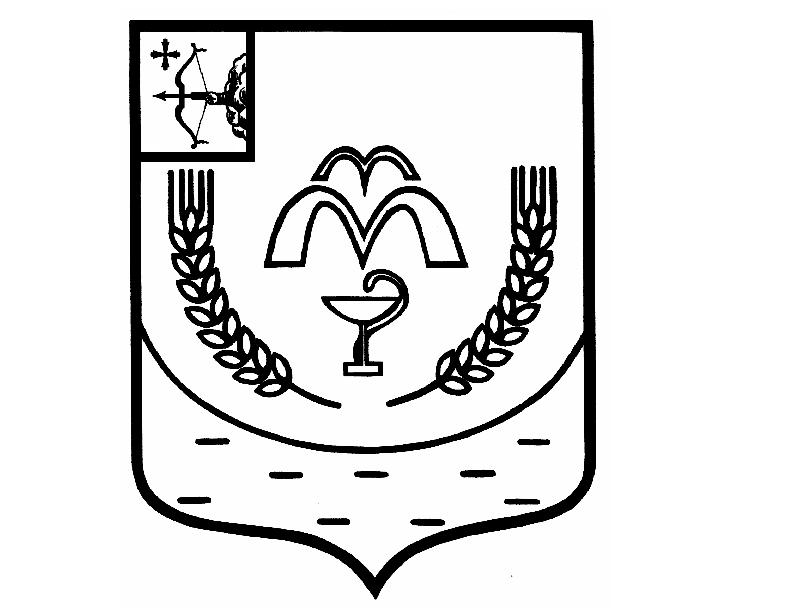 КУМЕНСКАЯ РАЙОННАЯ ДУМАШЕСТОГО СОЗЫВАРЕШЕНИЕот 09.11.2021 № 3/17пгт КуменыОб утверждении порядков (методик) распределения межбюджетных трансфертов бюджетам поселений из районного бюджета  На основании статьи 142.3 и 142.4 Бюджетного кодекса Российской Федерации, статей 18, 55 Положения о бюджетном процессе в Куменском районе, утвержденного решением Куменской районной Думы от 29.04.2014 № 27/242 Куменская районная Дума РЕШИЛА:1. Утвердить порядок (методику) распределения субсидий на реализацию государственной программы Кировской области «Охрана окружающей среды, воспроизводство и использование природных ресурсов». Приложение № 1.2. Настоящее решение вступает в силу в соответствии с действующим законодательством.ПредседательКуменской районной Думы    А.А. МашковцеваГлава Куменского района       И.Н. ШемпелевПриложение № 1к решению Куменской районной Думыот 09.11.2021 № 3/17Порядок (методика) распределения субсидий на реализацию государственной программы Кировской области «Охрана окружающей среды, воспроизводство и использование природных ресурсов».Порядок (методика) распределения субсидий на реализацию государственной программы Кировской области «Охрана окружающей среды, воспроизводство и использование природных ресурсов» (далее – Порядок) устанавливает правила предоставления и распределения субсидий на реализацию государственной программы Кировской области «Охрана окружающей среды, воспроизводство и использование природных ресурсов».Субсидия предоставляется бюджету Нижнеивкинского городского поселения с целью софинансирования расходных обязательств на разработку проектно-сметной документации по строительству (реконструкции) объектов берегоукрепительных сооружений, реконструкции и капитальному ремонту гидротехнических сооружений, находящихся в муниципальной собственности, а также строительство (реконструкцию) объектов берегоукрепительных сооружений, реконструкцию, капитальный и текущий ремонт гидротехнических сооружений, находящихся в муниципальной собственности (далее - мероприятие "Развитие водохозяйственного комплекса").Субсидия предоставляются министерством охраны окружающей среды Кировской области (далее - министерство).Субсидия предоставляются муниципальному району, а далее городскому поселению (далее - муниципальные образования) Кировской области.Критерием отбора муниципальных образований Кировской области для предоставления субсидий является наличие на территории муниципального образования водных объектов и (или) их участков, опасных с точки зрения негативного воздействия вод, и необходимость выполнения мероприятий по предотвращению негативного воздействия вод; наличие на территории муниципального образования гидротехнических сооружений, аварии на которых могут привести к возникновению чрезвычайной ситуации; ожидаемая социально-экономическая эффективность реализации мероприятий.Расчет субсидии производится на основании порядка, утвержденного постановлением Правительства Кировской области от 29.12.2019 N 731-П «Об утверждении государственной программы Кировской области «Охрана окружающей среды, воспроизводство и использование природных ресурсов».